تیتر: گام دوم انقلابزیرتیتر: بیانیه رهبر معظم انقلاب به مناسبت چهلمین سالگرد پیروزی انقلاب اسلامی ایران به همراه یادداشتی از خانم فاضل پیرامون الزاماتِ مطالعه، فهم و عملیاتی‌سازی بیانیهبسم الله الرحمن الرحیمالبته اگر ما میخواستیم حق سخن را در این باره ادا بکنیم، باید پیامِ بلندِ زیبایِ استثناییِ ماندگارِ تاریخیِ رهبر و امام عزیزمان را در اینجا مطرح میکردیم و پیرامون آن حرف میزدیم. حقیقتاً این پیام یکی از آیات و معجزات بزرگ این انقلاب است و همانطوری که همه احساس کردید آنچنان نغمه دلپذیر و مؤثری است که تا اعماق جانِ ملت انقلابی ما نفوذ کرد و تارهای روح آنان را به نوا در آورد و این تازه آغاز کار است. این پیام، لوحه زرینِ پاک نشدنی است که بر سر درِ این انقلاب و بر پیشانی و کتیبه این نظام عظیم اسلامی تا ابد خواهد ماند. کلمه کلمه و جمله جمله این پیام، قطره باران رحمتی است که کام مشتاقان و جان عاشقان را سیراب خواهد کردافسوس که وقت کم است و الّا  در ستایش این پیام ساعتها باید سخن گفت و در تفسیر آن عمری را باید صرف کرد. این پیام فرهنگ جامعه ما بشود. این پیام باید آن قدر تکرار شود، آن قدر بر سر منابر و تریبونها گفته شود و شرح و توضیح داده شود. آنقدر باید جزوه و کتابی که حاوی این پیام خواهد شد در خانهها به وسیله پدران و مادران و جوانان بزرگ خانواده برای دیگران خوانده بشود، آنقدر باید این پیام در زبانها و دلها و ذهنها بگردد تا رنگ ثابت ملت ما و فرهنگ ناستردنی انقلاب ما بشود. این پیام و پیام سال گذشته حج یک مجموعه کامل است که باید از آن، این ملت جان خود را سیراب کند.مقدمهانقلاب کبیر اسلامی ایران در حالی چهلمین سالگرد پیروزی خود را پشت سر گذاشت و قدم به دهه‌ پنجم حیات خود نهاد که اگرچه دشمنان مستکبرش گمان‌های باطلی در سر داشتند، امّا دوستانش در سراسر جهان، امیدوارانه آن را در گذر از چالش‌ها و به دست آوردن پیشرفت‌های خیره‌کننده، همواره سربلند دیده‌اند.در چنین نقطه‌ عطفی، رهبر حکیم انقلاب اسلامی با صدور «بیانیه‌ گام دوم انقلاب» و برای ادامه‌ این راه روشن، به تبیین دستاوردهای شگرف چهار دهه‌ گذشته پرداخته و توصیه‌هایی اساسی به‌منظور «جهاد بزرگ برای ساختن ایران اسلامی بزرگ» ارائه فرموده‌اند.بیانیه‌ «گام دوم انقلاب» تجدید مطلعی است خطاب به ملت ایران و به‌ویژه جوانان که به‌مثابه منشوری برای «دومین مرحله‌ خودسازی، جامعه‌پردازی و تمدن‌سازی» خواهد بود و «فصل جدید زندگی جمهوری اسلامی» را رقم خواهد زد. این گام دوم، انقلاب را «به آرمان بزرگش که ایجاد تمدن نوین اسلامی و آمادگی برای طلوع خورشید ولایت عظمی(ارواحنافداه) هست» نزدیک خواهد کرد. بیانیه رهبر معظم انقلاب اسلامی را باید در جامعه تبیین کرد و از آنجایی که هیأت‌های مذهبی باید به تحقق اهداف انقلاب اسلامی کمک کنند و ورود جدی در این حوزه داشته باشند، در این راستا نقش مهمی بر عهده دارند.
باید روی ابعاد پیاده‌سازی بیانیه گام دوم رهبر معظم انقلاب اسلامی کار شود و از ظرفیت هیأت‌های مذهبی برای این مهم استفاده کرد و باید با همان تأکیداتی که رهبر معظم انقلاب بر مطالعه و تبیین و ترویج پیام قطعنامه امام خمینی(ره) داشتند، به تبیین و ترویج این بیانیه بپردازیم.در این منشور ابتدا یادداشتی از خانم رقیه فاضل دانشجوی دکتری مدیریت آموزشی و فعال فرهنگی تربیتی در  بررسی و تبیین الزاماتِ مطالعه، فهم و عملیاتی‌سازی بیانیه‌ گام دوم آورده شده و سپس متن کامل این بیانیه منتشر گردیده است.با بیانیه گام دوم چطور باید مواجه شد؟
بعد از انتشار بیانیه‌ گام دوم انقلاب، واکنش‌های متفاوتی را مشاهده می‌کنیم. از برخی واکنش‌های متداول که بگذریم، جوانان انقلابی به‌عنوان مخاطب اصلی، استقبال خوبی از بیانیه داشته‌اند. نقل‌ قولی هم که از سفارش رهبر انقلاب در رابطه با این بیانیه به نقل از آیت‌الله شب زنده‌‌دار منتشر شد، خوب دیده شد و دغدغه‌ای مضاعف ایجاد کرد که چه باید کرد؟!این شور و نشاط و این توجه به بیانیه‌ای که از سوی رهبری صادر شده، خوب و مبارک است. چه بسا اگر در مورد بسیاری از بیانات و پیام‌های حضرت امام و رهبر معظم انقلاب این فضا شکل می‌گرفت، از بسیاری از چالش‌های فکری و عملی به راحتی عبور کرده بودیم. اما این شور و نشاط به کدام سو باید برود؟1) مطالعه و بازخوانی بیانیهمطمئناً مطالعه‌ دقیق بیانیه در قدم اول ضروری است. بدون «مطالعه و درک بیانیه»، هیچ حرکت صحیحی نمی‌توانیم انجام دهیم. این مطالعه‌ ویژگی‌هایی دارد. مطالعه باید روش‌مند، عمیق، مسئله‌مند و ناظر به گام‌های عملی باشد.
 الف) روش‌مندی اگرچه می‌توان به بیانیه، به‌عنوان یک متن و مقاله مانند بسیاری از مقالات و نظریات دیگر درباره‌ انقلاب هم نگاه کرد، اما باید بدانیم این بیانیه، نظریه‌ یک نظریهپرداز بیرون از امت نیست. جوان مؤمن انقلابی این بیانیه را بیانیه‌ای برای عملی شدن و حرکت کردن و گام برداشتن می‌داند. لذا روش مطالعه بیانیه هم خاص خواهد بود و به مطالعه و نظرورزی و نقّادی صرف در مورد بیانیه، اکتفا نخواهد شد. از طرفی اگر می‌گوییم بیانیه برای عمل کردن صادر شده، منظور یک ابلاغ خشک و رسمی از سوی یک رئیس سازمان به کارمندانش نیست.اگر امت را همان‌طور که بارها از سوی رهبر انقلاب بیان شده، به گروه کوهنوردی در حال حرکت تشبیه کنیم، این بیانیه میثاق تمامی اعضای این گروه کوهنورد است که گروه را متحد و منسجم و یکدل کرده، از مسیری که پشت سر گذاشته‌ایم، قله‌هایی که پیش رو داریم و کارهایی که باید همگی انجام دهیم، می‌گوید.مطالعه‌ بیانیه نه مطالعه‌ یک نظریه است، نه مطالعه‌ یک دستورالعمل رسمی. اگر بیانیه را میثاق جمعی این امت بدانیم، مطالعه‌ بیانیه باید نگاه کلان و گفتمان بیانیه را حفظ کند تا بتواند به سوی عملی شدن پیش برود. امیدواری، قدردانی و شُکر، انصاف، دوری از نگاه افراط و تفریطی، آشنایی و اعتماد به سنت‌های الهی، آگاهی از گذشته برای گام برداشتن به سوی آینده، از جمله ویژگی‌های کلان این بیانیه است که مطالعه باید به آن پایبند باشد و همین ویژگی‌ها را بازتولید کند.ب) عمیق و مسألهمند بودن باید دقت کرد که عمیق شدنِ مطالعه و بازخوانی بیانیه، ناظر به مسائل واقعی و عملی حرکت انقلاب باشد تا پیشرفت نظری، به پیشرفتی عملی در مسائل انقلاب منجر شود.بیانیه برخاسته از بنیان‌هایی نظری است که باید بر آن‌ها مسلط شد. یکی از کارهای واجب در جمع‌های مطالعاتی، پرداختن به این «مبانی نظری» و «عمیق شدن در بیانیه» است. بازخوانی بیانیه، فرصت خوبی برای مرور جدی مبانی انقلاب است. مفاهیمی همچون تحقق توحید در عرصه‌ عملی و اجتماعی، امتداد انسان ۲۵۰ ساله و قیام لله علیه طاغوت، پیوند امت و امام و مردمسالاری دینی، نظام انقلابی و بسیاری مفاهیم محوری که در بیانیه نیز اشاره شده باید در این جمع‌ها تعمیق شود.ایمان به قوانین و سنت‌های الهی و محاسبات منطبق بر آن، در این بیانیه بسیار مشهود است. توضیح و تبیین این سنتها برای امیدواری هوشمندانه و برنامه‌ریزی منطبق بر واقعیات هستی بسیار ضروری است. سنت‌های فطرت، امداد، نصرت، تغییر جامعه، حفظ دین خدا، غلبه نهایی حق بر باطل از جمله سنت‌های جاری در هستی است که باید در این مطالعات آن‌ها را تبیین و ترویج کرد.بازخوانی و پرداختن به شعارهای اصیل، جهانی و فطری انقلاب همچون «آزادی، اخلاق، معنویت، عدالت، استقلال، عزت، عقلانیت و برادری» هم به تعمیق بیانیه کمک می‌کند و هم برای حرکت در گام دوم، پرچمی بلند می‌کند تا راه و بیراه مشخص شود. این شعارهای اصیل اگر با زبانی مناسب و ناظر به مسائل و اقتضائات دنیای کنونی برای جوانان جهان نیز بازتولید شوند، قدم بزرگی در گام دوم برداشته خواهد شد که می‌تواند یکی از خروجی‌های این حلقه‌های مطالعاتی باشد.بیانیه‌ گام دوم، بیانیه‌ای است که علاوه بر شناخت جبهه‌ خودی، رقیبان و دشمنان را هم شناخته و با پایش و رصد جامع، راهبردها را مشخص می‌کند. یکی از کارهایی که در جمع‌های مطالعاتی حول بیانیه باید انجام شود، شناخت نظام سلطه در تمامی ابعاد آن خصوصاً در عرصه توصیه‌های هفتگانه‌ بیانیه است.ج) پرهیز از کلی‌گویی و توجه به وظایف در این جمع‌های مطالعاتی، باید مراقب بود که از کلی‌گویی پرهیز شود و رسالت و وظیفه‌ خود را با تفصیل و فهم دقیق بدانیم. اگر در بیانیه اشاره شده است که در «بعضی برهه‌های تاریخ چهل ساله به شعارهای انقلاب بی‌توجهی شده و از جریان انقلابی غفلت شده است»، این برهه‌ها شناسایی شده و علت‌ها و بهانه‌های این رویگردانی نیز تبیین شوند. تنها با این دقت است که بیانیه می‌تواند اثر راهبردی خود را داشته باشد و عبرت‌های تاریخ انقلاب را برای حرکت آینده به کار بندد. البته باید توجه داشت که طبیعتاً اینگونه مطالعه، جمع را از یک حلقه مطالعاتی خنثی خارج کرده و منافع برخی جریان‌های فکری و سیاسی را به خطر خواهد اندخت. باید دقت کرد که همان‌گونه که انقلاب برای عده‌ای خطرآفرین بود، بیانیه‌ گام دوم آن نیز نمی‌تواند خنثی باشد.یکی دیگر از محورهای مطالعه، دستاوردهای هفت‌گانه‌ی بیانیه و تحلیل و تعمیق آن است. باید شیوه‌های رسیدن به این دستاوردها را مرور کرد، علل موفقیت را جستجو و به دستاوردهایی فکر کرد که می‌توانست در چهل سالگی انقلاب مطرح شود اما آنطور که باید و شاید محقق نشد. محور دیگر که می‌توان ذیل دستاوردها به آن پرداخت، عواملی است که ممکن است این دستاوردها را تهدید کند. باید بدانیم این دستاوردها همان‌طور که بدون برنامه و مجاهدت به دست نیامده، بدون برنامه و مجاهدت نیز باقی نخواهند ماند.تبیین چالش‌های جدید انقلاب، از دیگر محورهای مطالعه بیانیه می‌تواند باشد. اکنون پس از آن‌که چالش انقلاب از «رسوا کردن لانه‌ جاسوسی آمریکا» به «برچیدن بساط نفوذ نامشروع آمریکا در منطقه‌ غرب آسیا» رسیده، باید چالش‌های بعدی مقابله با استکبار و خصوصاً آمریکا را تا نابودی کامل برشمرد و دنبال آمادگی فکری و عملی برای مواجهه با این چالش‌ها بود. در این میان چالش مواجهه با اسلام آمریکایی را باید جدی گرفت، از تقلیل مفهوم اسلام آمریکایی به سعودی و داعش جلوگیری کرد و ریشه‌های فکری اسلام آمریکایی را در جریان لیبرالِ غربزده و متحجران مقدس‌نما نیز شناسایی کرد. پیش‌بینی چالش‌های جدید خصوصاً در عرصه‌ پیشبرد توصیه‌های هفت‌گانه بسیار ضروری است.2) ظرفیتسازی برای عملی شدن بیانیهبرای تحقق عملی بیانیه، هم باید وارد عمل شد، هم گفتمان‌سازی کرد و هم از دیگران مطالبه‌گری کرد.الف) عمل به بیانیهبرای تحقق گام دوم، علاوه بر اینکه مخاطب بیانیه را یک امت می‌دانیم، بسیار لازم است که هر کسی مشخصاً خود را مخاطب بیانیه بداند و به دنبال تحقق تک‌تک محورهای بیانیه در عرصه‌ عمل خود باشد. هر کسی باید نسبت میان گام دوم انقلاب و عرصه‌های فعالیت خود را بسنجد و عمل خود را با معیار تحقق بیانیه تنظیم کند.جمع‌های جوانانه، خصوصاً جمع‌های دانشجویی نیز باید بتوانند امتداد این بیانیه را در عرصه‌های گوناگون و خصوصاً رشته‌های تخصصی خود روشن کنند. دقت شود که به دنبال سندنویسی نیستیم، بلکه باید پیگیر بود تا این راهبردها ترجمه‌ تخصصی خود را پیدا کنند تا هر چه بیشتر به تحقق عملی بیانیه کمک شود. گام اول انقلاب در عرصه‌ آکادمیک و عملیِ تعلیم و تربیت، اقتصاد، سیاست، کشاورزی، صنعت و... چه بوده و گام دومش چه خواهد بود؟ طبیعتاً توصیه‌ اول بیانیه در عرصه‌ «علم و پژوهش» با موتور پیش‌رانی به نام جوانان دانشجو محقق خواهد شد. ارتباط جدی و مسئله‌محور دانشجویان با یکدیگر و خصوصاً نسل‌های فعال تشکیلاتی با دانشجویان تحصیلات تکمیلی دغدغه‌مند و اساتید انقلابی در هر رشته و گفتگو و باز کردن مسائل انقلاب در رشته‌های تخصصی، ظرفیت خوبی برای تحقق گام دوم انقلاب ایجاد خواهد کرد و می‌تواند دانشگاه ما را نیز از رخوت و خمودگی دور و به دانشگاه اسلامی و انقلابی تبدیل کند.ایجاد هسته‌های مقاومت برای پیش‌بردن توصیه‌های هفت‌گانه، از کارهای اساسی جمع‌های پُرشور جوانان است. در این بخش، کافی نیست که در عرصه‌ نظری همه‌ توصیه‌ها را تبیین و تشریح کنیم، بلکه لازم است با توجه به امکانات و فرصت‌هایی که در اختیار داریم، در هر جایی که هستیم، همان‌جا را مرکز دنیا بدانیم و شُکر داشته‌ها را به‌جا آوریم و به دنبال عمل به توصیه‌ها باشیم. تشکّل‌های مردمی و جوان اگر بتوانند هسته‌های مقاومت در هر یک از توصیه‌ها را با توجه به ظرفیت‌های خود تشکیل دهند، فضای آرمانی دهه‌ شصت را به مراتب بهتر احیا خواهند کرد.ب) گفتمان سازیکار رسانه‌ای و هنری برای انتشار هرچه بیشتر مفاهیم متعالی بیانیه، بسیار ضروری است. چرا که تا آگاهی در افکار عمومی ایجاد نشود، گام دوم برداشته نخواهد شد. این سنت الهی است که تا امتی آگاه نشود و اراده نکند، نمیتواند سرنوشت خود را تغییر دهد. « ارتقاء شگفت‌آور بینش سیاسی آحاد مردم» و «روشنفکری عمومی» که در بیانیه اشاره شده است، نه فقط به عنوان یک دستاورد که خود به عنوان ریشه‌ دیگر دستاوردها مطرح است. در این میان باید دقت داشت که یکی از مخاطبان اصلی این بیانیه، قشر دانشآموز و نوجوان ماست که نباید از آن غفلت کرد و گسترش روشنفکری نسبت به مفاهیم مطرح در بیانیه‌ گام دوم در سطح «نوجوانان و نونهالان» سرمایه‌ای جدی برای تحقق بیانیه خواهد بود.ج) مطالبه‌گرینظام انقلابی تنها وقتی میتواند رشد کند و بالنده باشد که هم امتی پای کار داشته باشد و هم مراقبت کند تا از قلّه‌ها و آرمان‌ها فاصله نگیرد. طبیعتاً مدیریت امور روزمره ممکن است هر مسئولی را به خود مشغول کند و باعث شود آرمان‌ها و توصیه‌های ترسیم شده در بیانیه‌ گام دوم مورد غفلت قرار گیرد. عده‌ای هم هستند که با جهت‌گیری بیانیه‌ گام دوم انقلاب همراه نبوده و نخواهند بود. عده‌ای هم در عین همراهی، نمی‌دانند چه باید بکنند. مطالبه‌گری از مسئولین - هر کسی که نعمت و فرصتی در اختیار دارد و میتواند گامی بردارد- در مواجهه با همه‌ کسانی که نمی‌دانند و نمی‌خواهند و نمیتوانند، مفید خواهد بود و ظرفیت تحقق ایجاد می‌کند.البته واضح است که به میزانی که برای عملی شدن یک امر تلاش می‌کنیم و در میدان وارد می‌شویم، فرصت‌ها و راهکارها را بهتر خواهیم شناخت و نقدها و مطالبات دقیقتر و کارآمدتری خواهیم داشت.3) در مواجهه با بیانیه‌ گام دوم چه ملاحظاتی را باید رعایت کرد؟اگر چه شور و نشاط ایجاد شده در میان جوانان در استقبال از بیانیه‌ گام دوم خوب است، باید دقت شود که این مواجهه مقطعی و هیجانی نباشد و پس از مدتی که شور هیجانات رسانه‌ای فروکش کرد، بیانیه به فراموشی سپرده نشود. نگذاریم با گذشت زمان، محافظه‌کاران غیرانقلابی خیال‌شان از جانب بیانیه راحت باشد. نباید این بیانیه در عرض دیگر مسائل قرار گیرد یا در غوغای فضاهای سیاسی پیش رو اعم از خیزش‌های سیاسی برای انتخابات یا مسائلی چون تحریم‌ها و... فراموش شود. این بیانیه می‌تواند شاخصی جدی برای محک زدن فعالیت‌های اشخاص و جریان‌ها در این میدانها باشد.از طرف دیگر باید مواظب بود تا بخاطر منع از مواجهه‌ هیجانی، جمع‌های مبارک و جلسات بازخوانی ایجاد شده را منکوب نکنیم.با مد نظر قرار دادن بیانیه و حرکت در گام دوم، مطمئناً مسائلی در عمل پیش خواهد آمد که باید به دنبال گفتگوی نظر و عمل باشیم و از مسئله‌های نوپدید بر سر راه تحقق گام دوم نهراسیم.ملاحظه‌ اساسی دیگر آن است که عیاری برآمده از خود بیانیه برای تفسیر و تبیین بیانیه داشته باشیم. چرا که عده‌ای دوست دارند قدرت «متحد کردن ناظر به آرمان‌ها» در بیانیه را به ائتلاف‌های بی‌خاصیت تقلیل دهند. نباید گذاشت حرف‌های محافظهکارانه‌ یا غیرانقلابی با پوششی جدید، به اسم تفسیر گام دوم تکرار شوند. بیانیه‌ گام دوم کلیشه‌شکن است و نباید اجازه داد کلیشه‌های تقابلیِ قدیمی هم‌چون چپ و راست، ادبیات غیر انقلابی خود را بر بیانیه تحمیل کنند. اگرچه در عرصه‌ فکری همه‌ جریان‌ها آزادند که بیانیه را با دیدگاه خود تفسیر و تعبیر کنند، اما این جوانان انقلابی هستند که انتخاب می‌کنند با این جریانات چگونه مواجهه‌‌ای داشته باشند و فریب اصطلاحات به عاریه گرفته از بیانیه را نخورند.بخش اولعظمت حادثه انقلاب
بسم الله الرّحمن الرّحیم
الحمدلله ربّ العالمین و الصّلاة و السّلام علی سیّدنا محمّد و آله‌ الطّاهرین و صحبه المنتجبین و من تبعهم باحسان الی یوم الدّین.
ورود انقلاب اسلامی به دومین مرحله‌‌ خودسازی، جامعه‌پردازی و تمدن‌سازی 
از میان همه‌ ملّتهای زیر ستم، کمتر ملّتی به انقلاب همّت میگمارد؛ و در میان ملّتهایی که به‌پاخاسته و انقلاب کرده‌اند، کمتر دیده شده که توانسته باشند کار را به نهایت رسانده و به‌جز تغییر حکومتها، آرمانهای انقلابی را حفظ کرده باشند. امّا انقلاب پُرشکوه ملّت ایران که بزرگ‌ترین و مردمی‌ترین انقلاب عصر جدید است، تنها انقلابی است که یک چلّه‌ پُرافتخار را بدون خیانت به آرمانهایش پشت سر نهاده و در برابر همه‌ وسوسه‌هایی که غیر قابل مقاومت به نظر میرسیدند، از کرامت خود و اصالت شعارهایش صیانت کرده و اینک وارد دوّمین مرحله‌ خودسازی و جامعه‌پردازی و تمدّن‌سازی شده ‌است. درودی از اعماق دل بر این ملّت؛ بر نسلی که آغاز کرد و ادامه داد و بر نسلی که اینک وارد فرایند بزرگ و جهانیِ چهل سال دوّم میشود.

پیروزی انقلاب اسلامی؛ آغازگر عصر جدید عالم
آن روز که جهان میان شرق و غرب مادّی تقسیم شده بود و کسی گمان یک نهضت بزرگ دینی را نمیبُرد، انقلاب اسلامی ایران، با قدرت و شکوه پا به میدان نهاد؛ چهارچوب‌ها را شکست؛ کهنگی کلیشه‌ها را به رخ دنیا کشید؛ دین و دنیا را در کنار هم مطرح کرد و آغاز عصر جدیدی را اعلام نمود. طبیعی بود که سردمداران گمراهی و ستم واکنش نشان دهند، امّا این واکنش ناکام ماند. چپ و راستِ مدرنیته، از تظاهر به نشنیدن این صدای جدید و متفاوت، تا تلاش گسترده و گونه‌گون برای خفه کردن آن، هرچه کردند به اجلِ محتوم خود نزدیک‌تر شدند. اکنون با گذشت چهل جشن سالانه‌ انقلاب و چهل دهه‌ فجر، یکی از آن دو کانون دشمنی نابود شده و دیگری با مشکلاتی که خبر از نزدیکی احتضار میدهند، دست‌وپنجه نرم میکند و انقلاب اسلامی با حفظ و پایبندی به شعارهای خود همچنان به پیش میرود.

شعارهای جهانی، فطری، درخشان و همیشه‌زنده‌ انقلاب اسلامی
برای همه‌چیز میتوان طول عمر مفید و تاریخ مصرف فرض کرد، امّا شعارهای جهانی این انقلاب دینی از این قاعده مستثنا است؛ آنها هرگز بی‌مصرف و بی‌فایده نخواهند شد، زیرا فطرت بشر در همه‌ عصرها با آن سرشته است.آزادی، اخلاق، معنویّت، عدالت، استقلال، عزّت، عقلانیّت، برادری، هیچ یک به یک نسل و یک جامعه مربوط نیست تا در دوره‌ای بدرخشد و در دوره‌ای دیگر افول کند. هرگز نمیتوان مردمی را تصوّر کرد که از این چشم‌اندازهای مبارک دل‌زده شوند. هرگاه دل‌زدگی پیش آمده، از روی‌گردانی مسئولان از این ارزشهای دینی بوده است و نه از پایبندی به آنها و کوشش برای تحقّق آنها.

دفاع ابدی از نظریه‌ نظام انقلابی
انقلاب اسلامی همچون پدیده‌ای زنده و بااراده، همواره دارای انعطاف و آماده‌ تصحیح خطاهای خویش است، امّا تجدیدنظرپذیر و اهل انفعال نیست. به نقدها حسّاسیّت مثبت نشان میدهد و آن را نعمت خدا و هشدار به صاحبان حرفهای بی‌عمل میشمارد، امّا به هیچ بهانه‌ای از ارزشهایش که بحمدالله با ایمان دینی مردم آمیخته است، فاصله نمیگیرد. انقلاب اسلامی پس از نظام‌سازی، به رکود و خموشی دچار نشده و نمیشود و میان جوشش انقلابی و نظم سیاسی و اجتماعی تضاد و ناسازگاری نمیبیند، بلکه از نظریّه‌ نظام انقلابی تا ابد دفاع میکند.

جمهوری اسلامی و فاصله‌ میان بایدها و واقعیتها
جمهوری اسلامی، متحجّر و در برابر پدیده‌ها و موقعیّتهای نو به نو، فاقد احساس و ادراک نیست، امّا به اصول خود بشدّت پایبند و به مرزبندی‌های خود با رقیبان و دشمنان بشدّت حسّاس است. با خطوط اصلی خود هرگز بی‌مبالاتی نمیکند و برایش مهم است که چرا بماند و چگونه بماند. بی‌شک فاصله میان بایدها و واقعیّتها، همواره وجدانهای آرمان‌خواه را عذاب داده و میدهد، امّا این، فاصله‌ای طی‌شدنی است و در چهل سال گذشته در مواردی بارها طی شده است و بی‌شک در آینده، با حضور نسل جوان مؤمن و دانا و پُرانگیزه، با قدرت بیشتر طی خواهد شد.

انقلاب اسلامی؛ مایه‌ سربلندی ایران و ایرانی
انقلاب اسلامی ملّت ایران، قدرتمند امّا مهربان و باگذشت و حتّی مظلوم بوده است. مرتکب افراط‌ها و چپ‌روی‌هایی که مایه‌ ننگ بسیاری از قیامها و جنبشها است، نشده است. در هیچ معرکه‌ای حتّی با آمریکا و صدّام، گلوله‌ اوّل را شلّیک نکرده و در همه‌ موارد، پس ‌از حمله‌ دشمن از خود دفاع کرده و البتّه ضربت متقابل را محکم فرود آورده است. این انقلاب از آغاز تا امروز نه بی‌رحم و خون‌ریز بوده و نه منفعل و مردّد. با صراحت و شجاعت در برابر زورگویان و گردنکشان ایستاده و از مظلومان و مستضعفان دفاع کرده است. این جوانمردی و مروّت انقلابی، این صداقت و صراحت و اقتدار، این دامنه‌ عمل جهانی و منطقه‌ای در کنار مظلومان جهان، مایه‌ سربلندی ایران و ایرانی است و همواره چنین باد.

برای برداشتن گامهای استوار در آینده، باید گذشته را درست شناخت
اینک در آغاز فصل جدیدی از زندگی جمهوری اسلامی، این بنده‌ ناچیز مایلم با جوانان عزیزم، نسلی که پا به میدان عمل میگذارد تا بخش دیگری از جهاد بزرگ برای ساختن ایران اسلامی بزرگ را آغاز کند، سخن بگویم. سخن اوّل درباره‌ گذشته است.
عزیزان! نادانسته‌ها را جز با تجربه‌ خود یا گوش سپردن به تجربه‌ دیگران نمیتوان دانست. بسیاری از آنچه را ما دیده و آزموده‌ایم، نسل شما هنوز نیازموده و ندیده است. ما دیده‌ایم و شما خواهید دید. دهه‌های آینده دهه‌های شما است و شمایید که باید کارآزموده و پُرانگیزه از انقلاب خود حراست کنید و آن را هرچه بیشتر به آرمان بزرگش که ایجاد تمدّن نوین اسلامی و آمادگی برای طلوع خورشید ولایت عظمی(ارواحنافداه) است، نزدیک کنید. برای برداشتن گامهای استوار در آینده، باید گذشته را درست شناخت و از تجربه‌ها درس گرفت؛ اگر از این راهبرد غفلت شود، دروغها به جای حقیقت خواهند نشست و آینده مورد تهدیدهای ناشناخته قرار خواهد گرفت. دشمنان انقلاب با انگیزه‌ای قوی، تحریف و دروغ‌پردازی درباره‌ گذشته و حتّی زمان حال را دنبال میکنند و از پول و همه‌ ابزارها برای آن بهره میگیرند. رهزنان فکر و عقیده و آگاهی بسیارند؛ حقیقت را از دشمن و پیاده‌نظامش نمیتوان شنید.

آغاز انقلاب و نظام اسلامی از نقطه‌ صفر
انقلاب اسلامی و نظام برخاسته از آن، از نقطه‌ صفر آغاز شد؛ اوّلاً: همه‌چیز علیه ما بود، چه رژیم فاسد طاغوت که علاوه ‌بر وابستگی و فساد و استبداد و کودتایی بودن، اوّلین رژیم سلطنتی در ایران بود که به دست بیگانه - و نه به زور شمشیر خود- بر سرِ کار آمده بود و چه دولت آمریکا و برخی دیگر از دولتهای غربی و چه وضع بشدّت نابسامان داخلی و عقب‌افتادگی شرم‌آور در علم و فنّاوری و سیاست و معنویّت و هر فضیلت دیگر.
ثانیاً: هیچ تجربه‌ پیشینی و راه طی‌شده‌ای در برابر ما وجود نداشت. بدیهی است که قیامهای مارکسیستی و امثال آن نمیتوانست برای انقلابی که از متن ایمان و معرفت اسلامی پدید آمده است، الگو محسوب شود. انقلابیون اسلامی بدون سرمشق و تجربه آغاز کردند و ترکیب جمهوریّت و اسلامیّت و ابزارهای تشکیل و پیشرفت آن، جز با هدایت الهی و قلب نورانی و اندیشه‌ بزرگ امام خمینی، به دست نیامد و این نخستین درخشش انقلاب بود.

تقابل دوگانه‌ جدید «اسلام و استکبار»؛ پدیده‌ برجسته‌ جهان معاصر
پس آ‌نگاه انقلاب ملّت ایران، جهان دوقطبی آن روز را به جهان سه‌قطبی تبدیل کرد و سپس با سقوط و حذف شوروی و اقمارش و پدید آمدن قطبهای جدید قدرت، تقابل دوگانه‌ جدید «اسلام و استکبار» پدیده‌ برجسته‌ جهان معاصر و کانون توجّه جهانیان شد. از سویی نگاه امیدوارانه‌ ملّتهای زیر ستم و جریانهای آزادی‌خواه جهان و برخی دولتهای مایل به استقلال، و از سویی نگاه کینه‌ورزانه و بدخواهانه‌ رژیم‌های زورگو و قلدرهای باج‌طلب عالم، بدان دوخته شد. بدین‌گونه مسیر جهان تغییر یافت و زلزله‌ انقلاب، فرعونهای در بسترِ راحت آرمیده را بیدار کرد؛ دشمنی‌ها با همه‌ شدّت آغاز شد و اگر نبود قدرت عظیم ایمان و انگیزه‌ این ملّت و رهبری آسمانی و تأییدشده‌ امام عظیم‌الشّأن ما، تاب آوردن در برابر آن‌همه خصومت و شقاوت و توطئه و خباثت، امکان‌پذیر نمیشد.

مدیریت جهادی و اعتقاد به اصل «ما میتوانیم»؛ عامل عزت و پیشرفت ایران در همه‌ عرصه‌ها
به‌رغم همه‌ این مشکلات طاقت‌فرسا، جمهوری اسلامی روزبه‌روز گامهای بلندتر و استوارتری به جلو برداشت. این چهل سال، شاهد جهادهای بزرگ و افتخارات درخشان و پیشرفتهای شگفت‌آور در ایران اسلامی است. عظمت پیشرفتهای چهل‌ساله‌ ملّت ایران آنگاه بدرستی دیده میشود که این مدّت، با مدّتهای مشابه در انقلابهای بزرگی همچون انقلاب فرانسه و انقلاب اکتبر شوروی و انقلاب هند مقایسه شود. مدیریّتهای جهادی الهام‌گرفته از ایمان اسلامی و اعتقاد به اصل «ما میتوانیم» که امام بزرگوار به همه‌ ما آموخت، ایران را به عزّت و پیشرفت در همه‌ عرصه‌ها رسانید.

بخش دومعظمت راه طی‌شده و کارکرد انقلاب تا امروز برکات بزرگ انقلاب اسلامی
انقلاب به یک انحطاط تاریخی طولانی پایان داد و کشور که در دوران پهلوی و قاجار بشدّت تحقیر شده و بشدّت عقب مانده بود، در مسیر پیشرفت سریع قرار گرفت؛ در گام نخست، رژیم ننگین سلطنت استبدادی را به حکومت مردمی و مردم‌سالاری تبدیل کرد و عنصر اراده‌ ملّی را که جان‌مایه‌ پیشرفت همه‌جانبه و حقیقی است در کانون مدیریّت کشور وارد کرد؛ آنگاه جوانان را میدان‌دار اصلی حوادث و وارد عرصه‌ مدیریّت کرد؛ روحیه‌ و باور «ما میتوانیم» را به همگان منتقل کرد؛ به برکت تحریم دشمنان،‌ اتّکاء به توانایی داخلی را به همه آموخت و این منشأ برکات بزرگ شد:

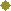 یک) ثبات و امنیت و حفظ تمامیت ارضی ایران
اوّلاً: ثبات و امنیّت کشور و تمامیّت ارضی و حفاظت از مرزها را که آماج تهدید جدّی دشمنان قرار گرفته بود ضمانت کرد و معجزه‌ پیروزی در جنگ هشت‌ساله و شکست رژیم بعثی و پشتیبانان آمریکایی و اروپایی و شرقی‌اش را پدید ‌آورد.دو) موتور پیشران کشور در عرصه‌ علم و فنّاوری و ایجاد زیرساخت‌های حیاتی و اقتصادی و عمرانی
ثانیاً: موتور پیشران کشور در عرصه‌ علم و فنّاوری و ایجاد زیرساخت‌های حیاتی و اقتصادی و عمرانی شد که تا اکنون ثمرات بالنده‌ آن روزبه‌روز فراگیرتر میشود. هزاران شرکت دانش‌بنیان، هزاران طرح زیرساختی و ضروری برای کشور در حوزه‌های عمران و حمل‌ونقل و صنعت و نیرو و معدن و سلامت و کشاورزی و آب و غیره، میلیون‌ها تحصیل‌کرده‌ دانشگاهی یا در حال تحصیل، هزاران واحد دانشگاهی در سراسر کشور، ده‌ها طرح بزرگ از قبیل چرخه‌ سوخت هسته‌ای، سلّول‌های بنیادی، فنّاوری نانو، زیست‌فنّاوری و غیره با رتبه‌های نخستین در کلّ جهان، شصت برابر شدن صادرات غیرنفتی، نزدیک به ده برابر شدن واحدهای صنعتی، ده‌ها برابر شدن صنایع از نظر کیفی، تبدیل صنعت مونتاژ به فنّاوری بومی، برجستگی محسوس در رشته‌های گوناگون مهندسی از جمله در صنایع دفاعی، درخشش در رشته‌های مهم و حسّاس پزشکی و جایگاه مرجعیّت در آن و ده‌ها نمونه‌ دیگر از پیشرفت، محصول آن روحیه و آن حضور و آن احساس جمعی است که انقلاب برای کشور به ارمغان آورد. ایرانِ پیش ‌از انقلاب، در تولید علم و فنّاوری صفر بود، در صنعت به‌جز مونتاژ و در علم به‌جز ترجمه هنری نداشت.
سه) به اوج رسانیدن مشارکت مردمی و مسابقه‌ خدمت‌رسانی
ثالثاً: مشارکت مردمی را در مسائل سیاسی مانند انتخابات، مقابله با فتنه‌های داخلی، حضور در صحنه‌های ملّی و استکبارستیزی به اوج رسانید و در موضوعات اجتماعی مانند کمک‌رسانی‌ها و فعّالیّتهای نیکوکاری که از پیش ‌از انقلاب آغاز شده بود، افزایش چشمگیر داد. پس ‌از انقلاب، مردم در مسابقه‌‌ خدمت‌رسانی در حوادث طبیعی و کمبودهای اجتماعی مشتاقانه شرکت میکنند.

چهار) ارتقاء شگفت‌آور بینش سیاسی آحاد مردم
رابعاً: بینش سیاسی آحاد مردم و نگاه آنان به مسائل بین‌المللی را به گونه‌ شگفت‌آوری ارتقاء داد. تحلیل سیاسی و فهم مسائل بین‌المللی در موضوعاتی همچون جنایات غرب بخصوص آمریکا، مسئله‌ فلسطین و ظلم تاریخی به ملّت آن، مسئله‌ جنگ‌افروزی‌ها و رذالتها و دخالتهای قدرتهای قلدر در امور ملّتها و امثال آن را از انحصار طبقه‌ محدود و عزلت‌‌گزیده‌ای به نام روشنفکر، بیرون آورد؛ این‌گونه، روشنفکری میان عموم مردم در همه‌ کشور و همه ساحتهای زندگی جاری شد و مسائلی از این دست حتّی برای نوجوانان و نونهالان، روشن و قابل فهم گشت.
پنج) سنگین کردن کفه‌ عدالت در تقسیم امکانات عمومی کشور
خامساً: کفّه‌ عدالت را در تقسیم امکانات عمومی کشور سنگین کرد. نارضایتی این حقیر از کارکرد عدالت در کشور به دلیل آنکه این ارزش والا باید گوهر بی‌همتا بر تارک نظام جمهوری اسلامی باشد و هنوز نیست، نباید به این معنی گرفته شود که برای استقرار عدالت کار انجام نگرفته است. واقعیّت آن است که دستاوردهای مبارزه با بی‌عدالتی در این چهار دهه، با هیچ دوره‌ دیگر گذشته قابل مقایسه نیست. در رژیم طاغوت بیشترین خدمات و درآمدهای کشور در اختیار گروه کوچکی از پایتخت‌نشینان یا همسانان آنان در برخی دیگر از نقاط کشور بود. مردم بیشتر شهرها بویژه مناطق دوردست و روستاها در آخر فهرست و غالباً محروم از نیازهای اوّلیّه‌ زیرساختی و خدمت‌رسانی بودند. جمهوری اسلامی در شمار موفّق‌ترین حاکمیّتهای جهان در جابه‌جایی خدمت و ثروت از مرکز به همه‌جای کشور، و از مناطق مرفّه‌نشین شهرها به مناطق پایین‌دست آن بوده است. آمار بزرگ راه‌سازی و خانه‌سازی و ایجاد مراکز صنعتی و اصلاح امور کشاورزی و رساندن برق و آب و مراکز درمانی و واحدهای دانشگاهی و سد و نیروگاه و امثال آن به دورترین مناطق کشور، حقیقتاً افتخارآفرین است؛ بی‌شک این همه، نه در تبلیغات نارسای مسئولان انعکاس یافته‌ و نه زبان بدخواهان خارجی و داخلی به آن اعتراف کرده است؛ ولی هست و حسنه‌ای برای مدیران جهادی و بااخلاص نزد خدا و خلق است. البتّه عدالت مورد انتظار در جمهوری اسلامی که مایل است پیرو حکومت علوی شناخته شود، بسی برتر از اینها است و چشم امید برای اجرای آن به شما جوانها است که در ادامه بدان خواهم پرداخت.

شش) افزایش چشمگیر معنویت و اخلاق در فضای عمومی جامعه
سادساً: عیار معنویّت و اخلاق را در فضای عمومی جامعه بگونه‌ای چشمگیر افزایش داد. این پدیده‌ مبارک را رفتار و منش حضرت امام خمینی در طول دوران مبارزه و پس ‌از پیروزی انقلاب، بیش ‌از هر چیز رواج داد؛ آن انسان معنوی و عارف و وارسته از پیرایه‌های مادّی، در رأس کشوری قرار گرفت که مایه‌های ایمان مردمش بسی ریشه‌دار و عمیق بود. هرچند دست تطاول تبلیغات مروّج فساد و بی‌بندوباری در طول دوران پهلوی‌ها به آن ضربه‌های سخت زده و لجنزاری از آلودگی اخلاقی غربی را به درون زندگی مردم متوسّط و بخصوص جوانان کشانده بود، ولی رویکرد دینی و اخلاقی در جمهوری اسلامی، دلهای مستعد و نورانی بویژه جوانان را مجذوب کرد و فضا به سود دین و اخلاق دگرگون شد. مجاهدتهای جوانان در میدانهای سخت از جمله دفاع مقدّس، با ذکر و دعا و روحیه‌ برادری و ایثار همراه شد و ماجراهای صدر اسلام را زنده و نمایان در برابر چشم همه نهاد. پدران و مادران و همسران با احساس وظیفه‌ دینی از عزیزان خود که به جبهه‌های گوناگون جهاد می‌شتافتند دل کندند و سپس، آنگاه که با پیکر خون‌آلود یا جسم آسیب‌دیده‌ آنان روبه‌رو شدند، مصیبت را با شکر همراه کردند. مساجد و فضاهای دینی رونقی بی‌سابقه گرفت. صف نوبت برای اعتکاف از هزاران جوان و استاد و دانشجو و زن و مرد و صف نوبت برای اردوهای جهادی و جهاد سازندگی و بسیج سازندگی از هزاران جوان داوطلب و فداکار آکنده شد. نماز و حج و روزه‌داری و پیاده‌روی زیارت و مراسم گوناگون دینی و انفاقات و صدقات واجب و مستحب در همه‌جا بویژه میان جوانان رونق یافت و تا امروز، روزبه‌روز بیشتر و باکیفیّت‌تر شده است. و اینها همه در دورانی اتّفاق افتاده که سقوط اخلاقی روزافزون غرب و پیروانش و تبلیغات پُرحجم آنان برای کشاندن مرد و زن به لجنزارهای فساد، اخلاق و معنویّت را در بخشهای عمده‌ عالم منزوی کرده است؛ و این معجزه‌ای دیگر از انقلاب و نظام اسلامی فعّال و پیشرو است.

هفت) ایستادگی روزافزون در برابر قلدران و زورگویان و مستکبران جهان
سابعاً: نماد پُرابّهت و باشکوه و افتخارآمیز ایستادگی در برابر قلدران و زورگویان و مستکبران جهان و در رأس آنان آمریکای جهان‌خوار و جنایت‌کار، روزبه‌روز برجسته‌تر شد. در تمام این چهل سال، تسلیم‌ناپذیری و صیانت و پاسداری از انقلاب و عظمت و هیبت الهی آن و گردن برافراشته‌ آن در مقابل دولتهای متکبّر و مستکبر، خصوصیّت شناخته‌شده‌ ایران و ایرانی بویژه جوانان این مرز و بوم به‌شمار میرفته است. قدرتهای انحصارگر جهان که همواره حیات خود را در دست‌اندازی به استقلال دیگر کشورها و پایمال کردن منافع حیاتی آنها برای مقاصد شوم خود دانسته‌اند، در برابر ایران اسلامی و انقلابی، اعتراف به ناتوانی کردند. ملّت ایران در فضای حیات‌بخش انقلاب توانست نخست دست‌نشانده‌ آمریکا و عنصر خائن به ملّت را از کشور برانَد و پس از ‌آن هم تا امروز از سلطه‌ دوباره‌ قلدران جهانی بر کشور با قدرت و شدّت جلوگیری کند.
بخش سومعظمت چشم‌اندازی که باید به آن برسیم
 انقلاب چهل‌ساله و گام بزرگ دوم
جوانان عزیز! اینها بخشی محدود از سرفصل‌های عمده در سرگذشت چهل‌ساله‌ انقلاب اسلامی است؛ انقلاب عظیم و پایدار و درخشانی که شما به توفیق الهی باید گام بزرگ دوّم را در پیشبرد آن بردارید.
محصول تلاش چهل‌ساله، اکنون برابر چشم ما است: کشور و ملّتی مستقل، آزاد، مقتدر، باعزّت، متدیّن، پیشرفته در علم، انباشته از تجربه‌هایی گران‌بها، مطمئن و امیدوار، دارای تأثیر اساسی در منطقه و دارای منطق قوی در مسائل جهانی، رکورددار در شتاب پیشرفتهای علمی، رکورددار در رسیدن به رتبه‌های بالا در دانشها و فنّاوری‌های مهم از قبیل هسته‌ای و سلّول‌های بنیادی و نانو و هوافضا و امثال آن، سرآمد در گسترش خدمات اجتماعی، سرآمد در انگیزه‌های جهادی میان جوانان، سرآمد در جمعیّت جوان کارآمد، و بسی ویژگی‌های افتخارآمیز دیگر که همگی محصول انقلاب و نتیجه‌ جهت‌گیری‌های انقلابی و جهادی است و بدانید که اگر بی‌توجّهی به شعارهای انقلاب و غفلت از جریان انقلابی در برهه‌هایی از تاریخ چهل‌ساله نمیبود -که متأسّفانه بود و خسارت‌بار هم بود- بی‌شک دستاوردهای انقلاب از این بسی بیشتر و کشور در مسیر رسیدن به آرمانهای بزرگ بسی جلوتر بود و بسیاری از مشکلات کنونی وجود نمیداشت.

اقتدار انقلاب اسلامی و تغییر چالشها و شکست مستکبران
ایران مقتدر، امروز هم مانند آغاز انقلاب با چالشهای مستکبران روبه‌رو است، امّا با تفاوتی کاملاً معنی‌دار. اگر آن روز چالش با آمریکا بر سر کوتاه کردن دست عمّال بیگانه یا تعطیلی سفارت رژیم صهیونیستی در تهران یا رسوا کردن لانه جاسوسی بود، امروز چالش بر سرِ حضور ایران مقتدر در مرزهای رژیم صهیونیستی و برچیدن بساط نفوذ نامشروع آمریکا از منطقه‌ غرب آسیا و حمایت جمهوری اسلامی از مبارزات مجاهدان فلسطینی در قلب سرزمین‌های اشغالی و دفاع از پرچم برافراشته‌ حزب‌الله و مقاومت در سراسر این منطقه است. و اگر آن روز، مشکل غرب جلوگیری از خرید تسلیحات ابتدایی برای ایران بود،‌ امروز مشکل او جلوگیری از انتقال سلاحهای پیشرفته‌ ایرانی به نیروهای مقاومت است. و اگر آن روز گمان آمریکا آن بود که با چند ایرانی خودفروخته یا با چند هواپیما و بالگرد خواهد توانست بر نظام اسلامی و ملّت ایران فائق آید، امروز برای مقابله‌ سیاسی و امنیّتی با جمهوری اسلامی، خود را محتاج به یک ائتلاف بزرگ از ده‌ها دولت معاند یا مرعوب میبیند و البتّه باز هم در رویارویی، شکست میخورد. ایران به برکت انقلاب، اکنون در جایگاهی متعالی و شایسته‌ ملّت ایران در چشم جهانیان و عبورکرده از بسی گردنه‌های دشوار در مسائل اساسی خویش است.

جوانان؛ محور تحقق نظام پیشرفته‌ اسلامی
امّا راه طی‌شده فقط قطعه‌ای از مسیر افتخارآمیز به سوی آرمانهای بلند نظام جمهوری اسلامی است. دنباله‌ این مسیر که به گمان زیاد، به دشواریِ گذشته‌ها نیست، باید با همّت و هشیاری و سرعت عمل و ابتکار شما جوانان طی شود. مدیران جوان، کارگزاران جوان، اندیشمندان جوان، فعّالان جوان، در همه‌ میدانهای سیاسی و اقتصادی و فرهنگی و بین‌المللی و نیز در عرصه‌های دین و اخلاق و معنویّت و عدالت، باید شانه‌های خود را به زیر بار مسئولیّت دهند، از تجربه‌ها و عبرتهای گذشته بهره گیرند، نگاه انقلابی و روحیه‌ انقلابی و عمل جهادی را به کار بندند و ایران عزیز را الگوی کامل نظام پیشرفته‌ اسلامی بسازند.

نیروی انسانی مستعد و کارآمد با زیربنای عمیق و اصیل ایمانی و دینی؛ مهم‌ترین ظرفیت امیدبخش کشور
نکته‌ مهمّی که باید آینده‌سازان در نظر داشته باشند، این است که در کشوری زندگی میکنند که از نظر ظرفیّتهای طبیعی و انسانی، کم‌نظیر است و بسیاری از این ظرفیّتها با غفلت دست‌اندرکاران تاکنون بی‌استفاده یا کم‌استفاده مانده است. همّتهای بلند و انگیزه‌های جوان و انقلابی، خواهند توانست آنها را فعّال و در پیشرفت مادّی و معنوی کشور به معنی واقعی جهش ایجاد کنند.
مهم‌ترین ظرفیّت امیدبخش کشور، نیروی انسانی مستعد و کارآمد با زیربنای عمیق و اصیل ایمانی و دینی است. جمعیّت جوان زیر ۴۰ ‌سال که بخش مهمّی از آن نتیجه‌ موج جمعیّتی ایجادشده در دهه‌ ۶۰ است، فرصت ارزشمندی برای کشور است. ۳۶ میلیون نفر در سنین میانه‌ ۱۵ و ۴۰ سالگی، نزدیک به ۱۴ میلیون نفر دارای تحصیلات عالی، رتبه‌ دوّم جهان در دانش‌آموختگان علوم و مهندسی، انبوه جوانانی که با روحیه‌ انقلابی رشد کرده و آماده‌ تلاش جهادی برای کشورند، و جمع چشمگیر جوانان محقّق و اندیشمندی که به آفرینشهای علمی و فرهنگی و صنعتی و غیره اشتغال دارند؛ اینها ثروت عظیمی برای کشور است که هیچ اندوخته‌ مادّی با آن مقایسه نمیتواند شد.

فهرست طولانی فرصتهای مادی کشور
به‌جز اینها، فرصتهای مادّی کشور نیز فهرستی طولانی را تشکیل میدهد که مدیران کارآمد و پُرانگیزه و خردمند میتوانند با فعّال کردن و بهره‌گیری از آن، درآمدهای ملّی را با جهشی نمایان افزایش داده و کشور را ثروتمند و بی‌نیاز و به معنی واقعی دارای اعتمادبه‌نفس کنند و مشکلات کنونی را برطرف نمایند. ایران با دارا بودن یک درصد جمعیّت جهان، دارای ۷ درصد ذخایر معدنی جهان است: منابع عظیم زیرزمینی، موقعیت استثنائی جغرافیایی میان شرق و غرب و شمال و جنوب، بازار بزرگ ملّی، بازار بزرگ منطقه‌ای با داشتن ۱۵ همسایه با ۶۰۰ میلیون جمعیّت، سواحل دریایی طولانی، حاصلخیزی زمین با محصولات متنوّع کشاورزی و باغی، اقتصاد بزرگ و متنوّع، بخشهایی از ظرفیّتهای کشور است؛ بسیاری از ظرفیّتها دست‌نخورده مانده است. گفته شده‌ است که ایران از نظر ظرفیّتهای استفاده‌نشده‌ طبیعی و انسانی در رتبه‌ اوّل جهان است. بی‌شک شما جوانان مؤمن و پُرتلاش خواهید توانست این عیب بزرگ را برطرف کنید. دهه‌ دوّم چشم‌انداز، باید زمان تمرکز بر بهره‌برداری از دستاوردهای گذشته و نیز ظرفیّتهای استفاده‌نشده باشد و پیشرفت کشور از جمله در بخش تولید و اقتصاد ملّی ارتقاء یابد.
بخش چهارمعظمت نقش نیروی جوان متعهّد
 گام دوم و سرفصلها و توصیه‌های اساسی در پرتو امید و نگاه خوش‌بینانه به آینده
اکنون به شما فرزندان عزیزم در مورد چند سرفصل اساسی توصیه‌هایی میکنم. این سرفصل‌ها عبارتند از: علم و پژوهش، معنویّت و اخلاق، اقتصاد، عدالت و مبارزه با فساد، استقلال و آزادی، عزّت ملّی و روابط خارجی و مرزبندی با دشمن، سبک زندگی.
امّا پیش از همه‌چیز، نخستین توصیه‌ من امید و نگاه خوش‌بینانه به آینده است. بدون این کلید اساسیِ همه‌ قفلها، هیچ گامی نمیتوان برداشت. آنچه میگویم یک امید صادق و متّکی به واقعیّتهای عینی است. اینجانب همواره از امید کاذب و فریبنده‌ دوری جسته‌ام، امّا خود و همه را از نومیدی بیجا و ترس کاذب نیز برحذر داشته‌‌ام و برحذر میدارم. در طول این چهل سال - و اکنون مانند همیشه- سیاست تبلیغی و رسانه‌ای دشمن و فعّال‌ترین برنامه‌های آن، مأیوس‌سازی مردم و حتّی مسئولان و مدیران ما از آینده است. خبرهای دروغ، تحلیل‌های مغرضانه، وارونه‌ نشان دادن واقعیّتها، پنهان کردن جلوه‌های امیدبخش، بزرگ کردن عیوب کوچک و کوچک نشان دادن یا انکار محسّنات بزرگ، برنامه‌‌ همیشگی هزاران رسانه‌ صوتی و تصویری و اینترنتی دشمنان ملّت ایران است؛ و البتّه دنباله‌های آنان در داخل کشور نیز قابل مشاهده‌اند که با استفاده از آزادی‌ها در خدمت دشمن حرکت میکنند. شما جوانان باید پیش‌گام در شکستن این محاصره‌ تبلیغاتی باشید. در خود و دیگران نهال امید به آینده را پرورش دهید. ترس و نومیدی را از خود و دیگران برانید. این نخستین و ریشه‌ای‌ترین جهاد شما است. نشانه‌های امیدبخش -که به برخی از آنها اشاره شد- در برابر چشم شما است. رویشهای انقلاب بسی فراتر از ریزشها است و دست‌ودلهای امین و خدمتگزار، بمراتب بیشتر از مفسدان و خائنان و کیسه‌دوختگان است. دنیا به جوان ایرانی و پایداری ایرانی و ابتکارهای ایرانی، در بسیاری از عرصه‌ها با چشم تکریم و احترام مینگرد. قدر خود را بدانید و با قوّت خداداد، به سوی ‌آینده خیز بردارید و حماسه بیافرینید.
و امّا توصیه‌ها:

یک) علم و پژوهش
۱) علم و پژوهش: دانش،‌ آشکارترین وسیله‌ عزّت و قدرت یک کشور است. روی دیگر دانایی، توانایی است. دنیای غرب به برکت دانش خود بود که توانست برای خود ثروت و نفوذ و قدرت دویست‌ساله فراهم کند و با وجود تهیدستی در بنیانهای اخلاقی و اعتقادی، با تحمیل سبک زندگی غربی به جوامع عقب‌مانده از کاروان علم، اختیار سیاست و اقتصاد آنها را به دست گیرد. ما به سوءاستفاده از دانش مانند آنچه غرب کرد، توصیه نمیکنیم، امّا مؤکّداً به نیاز کشور به جوشاندن چشمه‌ دانش در میان خود اصرار می‌ورزیم. بحمدالله استعداد علم و تحقیق در ملّت ما از متوسّط جهان بالاتر است. اکنون نزدیک به دو دهه است که رستاخیز علمی در کشور آغاز شده و با سرعتی که برای ناظران جهانی غافلگیرکننده بود -یعنی یازده برابر شتاب رشد متوسّط علم در جهان- به پیش رفته است. دستاوردهای دانش و فنّاوری ما در این مدّت که ما را به رتبه‌ شانزدهم در میان بیش از دویست کشور جهان رسانید و مایه‌ شگفتی ناظران جهانی شد و در برخی از رشته‌های حسّاس و نوپدید به رتبه‌های نخستین ارتقاء داد، همه‌وهمه در حالی اتّفاق افتاده که کشور دچار تحریم مالی و تحریم علمی بوده است. ما با وجود شنا در جهت مخالف جریان دشمن‌ساز، به رکوردهای بزرگ دست یافته‌ایم و این نعمت بزرگی است که به‌خاطر آن باید روز و شب خدا را سپاس گفت.
امّا آنچه من میخواهم بگویم این است که این راه طی‌شده، با همه‌ اهمّیّتش فقط یک آغاز بوده است و نه بیشتر. ما هنوز از قلّه‌های دانش جهان بسیار عقبیم؛ باید به قلّه‌ها دست یابیم. باید از مرزهای کنونی دانش در مهم‌ترین رشته‌ها عبور کنیم. ما از این مرحله هنوز بسیار عقبیم؛ ما از صفر شروع کرده‌ایم. عقب‌ماندگی شرم‌آور علمی در دوران پهلوی‌ها و قاجارها در هنگامی که مسابقه‌ علمی دنیا تازه شروع شده بود، ضربه‌ سختی بر ما وارد کرده و ما را از این کاروان شتابان، فرسنگها عقب نگه داشته بود. ما اکنون حرکت را ‌آغاز کرده و با شتاب پیش میرویم ولی این شتاب باید سالها با شدّت بالا ادامه یابد تا آن عقب‌افتادگی جبران شود. اینجانب همواره به دانشگاه‌ها و دانشگاهیان و مراکز پژوهش و پژوهندگان، گرم و قاطع و جدّی دراین‌باره تذکّر و هشدار و فراخوان داده‌ام، ولی اینک مطالبه‌ عمومی من از شما جوانان آن است که این راه را با احساس مسئولیّت بیشتر و همچون یک جهاد در پیش گیرید. سنگ بنای یک انقلاب علمی در کشور گذاشته شده و این انقلاب، شهیدانی از قبیل شهدای هسته‌ای نیز داده است. به‌پاخیزید و دشمن بدخواه و کینه‌توز را که از جهاد علمی شما بشدّت بیمناک است ناکام سازید.

دو) معنویّت و اخلاق
۲) معنویّت و اخلاق: معنویّت به معنی برجسته کردن ارزشهای معنوی از قبیل: اخلاص، ایثار، توکّل، ایمان در خود و در جامعه است و اخلاق به معنی رعایت فضیلت‌هایی چون خیرخواهی، گذشت، کمک به نیازمند، راستگویی، شجاعت، تواضع، اعتمادبه‌نفس و دیگر خلقیّات نیکو است. معنویّت و اخلاق، جهت‌دهنده‌ همه‌ حرکتها و فعّالیّتهای فردی و اجتماعی و نیاز اصلی جامعه است؛ بودن آنها، محیط زندگی را حتّی با کمبودهای مادّی، بهشت میسازد و نبودن آن حتّی با برخورداری مادّی، جهنّم می‌آفریند.

شعور معنوی و وجدان اخلاقی در جامعه هرچه بیشتر رشد کند برکات بیشتری به بار می‌آورد؛ این، بی‌گمان محتاج جهاد و تلاش است و این تلاش و جهاد، بدون همراهی حکومتها توفیق چندانی نخواهد یافت. اخلاق و معنویّت، البتّه با دستور و فرمان به دست نمی‌آید، پس حکومتها نمیتوانند آن را با قدرت قاهره ایجاد کنند، امّا اوّلاً خود باید منش و رفتار اخلاقی و معنوی داشته باشند، و ثانیاً زمینه‌ را برای رواج آن در جامعه فراهم کنند و به نهادهای اجتماعی دراین‌باره میدان دهند و کمک برسانند؛ با کانونهای ضدّ معنویّت و اخلاق، به شیوه‌ معقول بستیزند و خلاصه اجازه ندهند که جهنّمی‌ها مردم را با زور و فریب، جهنّمی کنند.

ابزارهای رسانه‌ای پیشرفته و فراگیر، امکان بسیار خطرناکی در اختیار کانونهای ضدّ معنویّت و ضدّ اخلاق نهاده است و هم‌اکنون تهاجم روزافزون دشمنان به دلهای پاک جوانان و نوجوانان و حتّی نونهالان با بهره‌گیری از این ابزارها را به چشم خود می‌بینیم. دستگاه‌های مسئول حکومتی دراین‌باره وظایفی سنگین بر عهده دارند که باید هوشمندانه و کاملاً مسئولانه صورت گیرد. و این البتّه به معنی رفع مسئولیّت از اشخاص و نهادهای غیرحکومتی نیست. در دوره‌ پیش‌ِرو باید دراین‌باره‌ها برنامه‌های کوتاه‌مدّت و میان‌مدّت جامعی تنظیم و اجرا شود؛ ان‌شاء‌الله.

سه) اقتصاد
۳) اقتصاد: اقتصاد یک نقطه‌ کلیدیِ تعیین‌کننده است. اقتصاد قوی، نقطه‌ قوّت و عامل مهمّ سلطه‌ناپذیری و نفوذناپذیری کشور است و اقتصاد ضعیف، نقطه‌ ضعف و زمینه‌‌ساز نفوذ و سلطه و دخالت دشمنان است. فقر و غنا در مادّیّات و معنویّات بشر، اثر میگذارد. اقتصاد البتّه هدف جامعه‌ اسلامی نیست، امّا وسیله‌ای است که بدون آن نمیتوان به هدفها رسید. تأکید بر تقویت اقتصاد مستقلّ کشور که مبتنی‌ بر تولید انبوه و باکیفیّت، و توزیع عدالت‌محور، و مصرف به‌اندازه و بی‌اسراف، و مناسبات مدیریّتی خردمندانه است و در سالهای اخیر از سوی اینجانب بارها تکرار و بر آن تأکید شده، به‌خاطر همین تأثیر شگرفی است که اقتصاد میتواند بر زندگی امروز و فردای جامعه بگذارد.

انقلاب اسلامی راه نجات از اقتصاد ضعیف و وابسته و فاسد دوران طاغوت را به ما نشان داد، ولی عملکردهای ضعیف، اقتصاد کشور را از بیرون و درون دچار چالش ساخته است. چالش بیرونی تحریم و وسوسه‌ها‌ی دشمن است که در صورت اصلاح مشکل درونی، کم‌اثر و حتّی بی‌اثر خواهد شد. چالش درونی عبارت از عیوب ساختاری و ضعفهای مدیریّتی است.

مهم‌ترین عیوب، وابستگی اقتصاد به نفت، دولتی بودن بخشهایی از اقتصاد که در حیطه‌ وظایف دولت نیست، نگاه به خارج و نه به توان و ظرفیّت داخلی، استفاده‌ اندک از ظرفیّت نیروی انسانی کشور، بودجه‌بندی معیوب و نامتوازن، و سرانجام عدم ثبات سیاستهای اجرائی اقتصاد و عدم رعایت اولویّتها و وجود هزینه‌های زائد و حتّی مسرفانه در بخشهایی از دستگاه‌های حکومتی است. نتیجه‌ اینها مشکلات زندگی مردم از قبیل بیکاری جوانها، فقر درآمدی در طبقه‌ ضعیف و امثال آن است.
راه‌حلّ این مشکلات، سیاستهای اقتصاد مقاومتی است که باید برنامه‌های اجرائی برای همه‌ بخشهای آن تهیّه و با قدرت و نشاط کاری و احساس مسئولیّت، در دولتها پیگیری و اقدام شود. درون‌زایی اقتصاد کشور، مولّد شدن و دانش‌بنیان شدن آن، مردمی کردن اقتصاد و تصدّیگری نکردن دولت، برون‌گرایی با استفاده از ظرفیّتهایی که قبلاً به آن اشاره شد، بخشهای مهمّ این راه‌حل‌ها است. بی‌گمان یک مجموعه‌ جوان و دانا و مؤمن و مسلّط بر دانسته‌های اقتصادی در درون دولت خواهند توانست به این مقاصد برسند. دوران پیشِ‌رو باید میدان فعّالیّت چنین مجموعه‌ای باشد.

جوانان عزیز در سراسر کشور بدانند که همه‌ راه‌حل‌ها در داخل کشور است. اینکه کسی گمان کند که «مشکلات اقتصادی صرفاً ناشی از تحریم است و علّت تحریم هم مقاومت ضدّ استکباری و تسلیم نشدن در برابر دشمن است؛ پس راه‌حل، زانو زدن در برابر دشمن و بوسه زدن بر پنجه‌ گرگ است» خطایی نابخشودنی است. این تحلیل سراپا غلط، هرچند گاه از زبان و قلم برخی غفلت‌زدگان داخلی صادر میشود، امّا منشأ آن، کانونهای فکر و توطئه‌ خارجی است که با صد زبان به تصمیم‌سازان و تصمیم‌گیران و افکار عمومی داخلی القاء میشود.
چهار) عدالت و مبارزه با فساد
۴) عدالت و مبارزه با فساد: این دو لازم و ملزوم یکدیگرند. فساد اقتصادی و اخلاقی و سیاسی، توده‌ چرکین کشورها و نظامها و اگر در بدنه‌ حکومتها عارض شود، زلزله‌ ویرانگر و ضربه‌زننده به مشروعیّت آنها است؛ و این برای نظامی چون جمهوری اسلامی که نیازمند مشروعیّتی فراتر از مشروعیّتهای مرسوم و مبنائی‌تر از مقبولیّت اجتماعی است، بسیار جدّی‌تر و بنیانی‌تر از دیگر نظامها است. وسوسه‌ مال و مقام و ریاست، حتّی در عَلَوی‌ترین حکومت تاریخ یعنی حکومت خود حضرت امیر‌‌المؤمنین کسانی را لغزاند، پس خطر بُروز این تهدید در جمهوری اسلامی هم که روزی مدیران و مسئولانش مسابقه‌ زهد انقلابی و ساده‌زیستی میدادند، هرگز بعید نبوده و نیست؛ و این ایجاب میکند که دستگاهی کارآمد با نگاهی تیزبین و رفتاری قاطع در قوای سه‌گانه حضور دائم داشته باشد و به‌معنای واقعی با فساد مبارزه کند، بویژه در درون دستگاه‌های حکومتی.

البتّه نسبت فساد در میان کارگزاران حکومت جمهوری اسلامی در مقایسه با بسیاری از کشورهای دیگر و بخصوص با رژیم طاغوت که سرتاپا فساد و فسادپرور بود، بسی کمتر است و بحمدالله مأموران این نظام غالباً سلامت خود را نگاه داشته‌اند، ولی حتّی آنچه هست غیر قابل قبول است. همه باید بدانند که طهارت اقتصادی شرط مشروعیّت همه‌ مقامات حکومت جمهوری اسلامی است. همه باید از شیطانِ حرص برحذر باشند و از لقمه‌ حرام بگریزند و از خداوند دراین‌باره کمک بخواهند و دستگاه‌های نظارتی و دولتی باید با قاطعیّت و حسّاسیّت، از تشکیل نطفه‌ فساد پیشگیری و با رشد آن مبارزه کنند. این مبارزه نیازمند انسانهایی باایمان و جهادگر، و منیع‌الطّبع با دستانی پاک و دلهایی نورانی است. این مبارزه بخش اثرگذاری است از تلاش همه‌جانبه‌ای که نظام جمهوری اسلامی باید در راه استقرار عدالت به کار برد.
عدالت در صدر هدفهای اوّلیّه‌ همه‌‌ بعثتهای الهی است و در جمهوری اسلامی نیز دارای همان شأن و جایگاه است؛ این، کلمه‌ای مقدّس در همه زمانها و سرزمین‌ها است و به‌صورت کامل، جز در حکومت حضرت ولیّ‌عصر میسّر نخواهد شد ولی به‌صورت نسبی، همه جا و همه وقت ممکن و فریضه‌ای بر عهده‌ همه بویژه حاکمان و قدرتمندان است. جمهوری اسلامی ایران در این راه گامهای بلندی برداشته است که قبلاً بدان اشاره‌ای کوتاه رفت؛ و البتّه در توضیح و تشریح آن باید کارهای بیشتری صورت گیرد و توطئه‌ واژگونه‌نمایی و لااقل سکوت و پنهان‌سازی که اکنون برنامه‌ جدّی دشمنان انقلاب است، خنثی گردد.

با این همه، اینجانب به جوانان عزیزی که آینده‌ کشور، چشم‌انتظار آنها است صریحاً میگویم آنچه تاکنون شده با آنچه باید میشده و بشود، دارای فاصله‌‌ای ژرف است. در جمهوری اسلامی، دلهای مسئولان به‌طور دائم باید برای رفع محرومیّتها بتپد و از شکافهای عمیق طبقاتی بشدّت بیمناک باشد. در جمهوری اسلامی کسب ثروت نه‌تنها جرم نیست که مورد تشویق نیز هست، امّا تبعیض در توزیع منابع عمومی و میدان دادن به ویژه‌خواری و مدارا با فریبگران اقتصادی که همه به بی‌عدالتی می‌انجامد، بشدّت ممنوع است؛ همچنین غفلت از قشرهای نیازمند حمایت، به‌هیچ‌رو مورد قبول نیست. این سخنان در قالب سیاستها و قوانین، بارها تکرار شده است ولی برای اجرای شایسته‌ آن، چشم امید به شما جوانها است؛ و اگر زمام اداره‌ بخشهای گوناگون کشور به جوانان مؤمن و انقلابی و دانا و کاردان -که بحمدالله کم نیستند- سپرده شود، این امید برآورده خواهد شد؛ ان‌شاءالله.
پنج) استقلال و آزادی
۵) استقلال و آزادی: استقلال ملّی به معنی آزادی ملّت و حکومت از تحمیل و زورگویی قدرتهای سلطه‌گر جهان است. و آزادی اجتماعی به‌معنای حقّ تصمیم‌گیری و عمل کردن و اندیشیدن برای همه‌ افراد جامعه است؛ و این هر دو از جمله‌ ارزشهای اسلامی‌اند و این هر دو عطیّه‌ الهی به انسانها‌یند و هیچ کدام تفضّل حکومتها به مردم نیستند. حکومتها موظّف به تأمین این دو اند. منزلت آزادی و استقلال را کسانی بیشتر میدانند که برای آن جنگیده‌اند. ملّت ایران با جهاد چهل‌ساله‌ خود از جمله‌ آنها است. استقلال و آزادی کنونی ایران اسلامی، دستاورد، بلکه خون‌آوردِ صدها هزار انسان والا و شجاع و فداکار است؛ غالباً جوان، ولی همه در رتبه‌های رفیع انسانیّت. این ثمر شجره‌ طیّبه‌ انقلاب را با تأویل و توجیه‌های ساده‌لوحانه و بعضاً مغرضانه، نمیتوان در خطر قرار داد. همه -مخصوصاً دولت جمهوری اسلامی‌-  موظّف به حراست از آن با همه‌ وجودند. بدیهی است که «استقلال» نباید به معنی زندانی کردن سیاست و اقتصاد کشور در میان مرزهای خود، و «آزادی» نباید در تقابل با اخلاق و قانون و ارزشهای الهی و حقوق عمومی تعریف شود.

شش) عزت ملی، روابط خارجی، مرزبندی با دشمن
۶)عزّت ملّی، روابط خارجی، مرزبندی با دشمن: این هر سه، شاخه‌هایی از اصلِ  «عزّت، حکمت، و مصلحت» در روابط بین‌المللی‌اند. صحنه‌ جهانی، امروز شاهد پدیده‌هایی است که تحقّق یافته یا در آستانه‌‌ی ظهورند: تحرّک جدید نهضت بیداری اسلامی بر اساس الگوی مقاومت در برابر سلطه‌ آمریکا و صهیونیسم؛ شکست سیاست‌های آمریکا در منطقه‌ی غرب آسیا و زمین‌گیر شدن همکاران خائن آنها در منطقه؛ گسترش حضور قدرتمندانه‌ سیاسی جمهوری اسلامی در غرب آسیا و بازتاب وسیع آن در سراسر جهان سلطه.
اینها بخشی از مظاهر عزّت جمهوری اسلامی است که جز با شجاعت و حکمت مدیران جهادی به دست نمی‌آمد. سردمداران نظام سلطه نگرانند؛ پیشنهادهای آنها عموماً شامل فریب و خدعه و دروغ است. امروز ملّت ایران علاوه‌ بر آمریکای جنایت‌کار، تعدادی از دولتهای اروپایی را نیز خدعه‌گر و غیر قابل اعتماد میداند. دولت جمهوری اسلامی باید مرزبندی خود را با آنها با دقّت حفظ کند؛ از ارزشهای انقلابی و ملّی خود، یک گام هم عقب‌نشینی نکند؛ از تهدیدهای پوچ آنان نهراسد؛ و در همه‌حال، عزّت کشور و ملّت خود را در نظر داشته باشد و حکیمانه و مصلحت‌جویانه و البتّه از موضع انقلابی، مشکلات قابل حلّ خود را با آنان حل کند. در مورد آمریکا حلّ هیچ مشکلی متصوّر نیست و مذاکره با آن جز زیان مادّی و معنوی محصولی نخواهد داشت.

هفت) سبک زندگی
۷) سبک زندگی: سخن لازم دراین‌باره بسیار است. آن را به فرصتی دیگر وامیگذارم و به همین جمله اکتفا میکنم که تلاش غرب در ترویج سبک زندگی غربی در ایران، زیانهای بی‌جبران اخلاقی و اقتصادی و دینی و سیاسی به کشور و ملّت ما زده است؛ مقابله با آن، جهادی همه‌جانبه و هوشمندانه میطلبد که باز چشم امید در آن به شما جوانها است.

در پایان از حضور سرافرازانه و افتخارانگیز و دشمن‌شکن ملّت عزیز در بیست‌ودوّم بهمن و چهلمین سالگرد انقلاب عظیم اسلامی تشکّر میکنم و پیشانی سپاس بر درگاه حضرت حق میسایم. سلام بر حضرت بقیّة‌الله(ارواحنافداه)؛ سلام بر ارواح طیّبه‌ شهیدان والامقام و روح مطهّر امام بزرگوار؛ و سلام بر همه‌ ملّت عزیز ایران و سلام ویژه به جوانان.
دعاگوی شما   
سیّدعلی خامنه‌ای
۲۲ بهمن‌ماه ۱۳۹۷